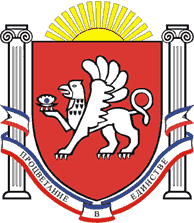 РЕСПУБЛИКА КРЫМРАЗДОЛЬНЕНСКИЙ РАЙОНАДМИНИСТРАЦИЯ  БЕРЕЗОВСКОГО  СЕЛЬСКОГО ПОСЕЛЕНИЯПОСТАНОВЛЕНИЕ19.03.2019 года                         	 с. Березовка                                      № 80О проведении на территории Березовского сельского поселения  ежемесячных субботников в рамках бессрочной акции «Сделаем Крым чистым»В соответствии с Федеральными законами от 06.10.2003 года № 131-ФЗ «Об общих принципах организации местного самоуправления в Российской Федерации», от 30.03.1999 года № 52-ФЗ «О санитарно-эпидемиологическом благополучии населения»,  в целях улучшения санитарно-эпидемиологической обстановки, повышения уровня благоустройства, санитарного и экологического состояния населенных пунктов Березовского сельского поселения, обеспечения чистоты и  порядка, а также с целью  привлечения жителей к уборке придомовых территорий и массовой посадке зелёных насаждений по месту жительства ПОСТАНОВЛЯЮ:1. Утвердить график проведения ежемесячных субботников в 2019 году (приложение 1).2. Утвердить план мероприятий по подготовке и проведению на территории Березовского сельского поселения ежемесячных субботников в рамках бессрочной акции «Сделаем Крым чистым» на 2019 год (приложение 2).3.Рекомендовать руководителям предприятий и организаций всех форм собственности расположенных на территории поселения, а также гражданам, имеющих жилой дом на праве личной собственности:3.1. произвести уборку закреплённых территорий от бытового и производственного мусора.3.2. Не допускать дальнейшего засорения закреплённых территорий.3.3. Провести разъяснительную работу в своих коллективах с целью определения задач месячника и повышения ответственности за соблюдение норм и правил благоустройства и санитарного состояния населённых пунктов поселения.  4. Специалистам Администрации Березовского сельского поселения и депутатам сельского совета проводить разъяснительную работу среди населения, привлекать их к участию в благоустройстве и санитарной очистке территорий.5. В случаях выявления фактов нарушения правил благоустройства, виновных лиц привлекать к административной ответственности.6. Постановление вступает в законную силу с момента его подписания.7. Контроль по выполнению настоящего постановления оставляю за собой.Председатель Березовского сельского совета  - глава Администрации Березовского сельского поселения                                        		А.Б.НазарПриложение 1к постановлению Администрации Березовского сельского поселенияот 19.03.2019 года № 80ГРАФИКпроведения ежемесячных субботников в 2019 годуПредседатель Березовского сельского совета  - глава Администрации Березовского сельского поселения                                        			А.Б.НазарПриложение 2к постановлению Администрации Березовского сельского поселенияот 19.03.2019 года № 80ПЛАНмероприятий по подготовке и проведению на территории Березовского сельского поселения   ежемесячных субботников в рамках бессрочной акции «Сделаем Крым чистым» на 2019 годПредседатель Березовского сельского совета  - глава АдминистрацииБерезовского сельского поселения                                        			А.Б.Назар№ п/пМесяцЧисло1Апрель6, 13,202Май11,253Июнь224Июль206Август177Сентябрь218Октябрь19№п/пНаименование мероприятияДата исполненияОтветственныйОтветственныйОрганизационно-информационная работаОрганизационно-информационная работаОрганизационно-информационная работаОрганизационно-информационная работаОрганизационно-информационная работа1Информирование населения о проведении на территории Березовского сельского поселения ежемесячных субботников в рамках бессрочной акции «Сделаем Крым чистым»согласноутвержденного графика проведения ежемесячных субботниковсогласноутвержденного графика проведения ежемесячных субботниковГлава администрации, депутаты сельского совета2Информирование руководителей организаций, предприятий, учреждений, школ о проведении на Березовского сельского поселения ежемесячных субботников в рамках  бессрочной акции «Сделаем Крым чистым»согласноутвержденного графика проведения ежемесячных субботниковсогласноутвержденного графика проведения ежемесячных субботниковГлава администрацииМероприятияМероприятияМероприятияМероприятияМероприятия3Проведение субботников на территории Березовского сельского поселениясогласноутвержденного графика с 9.00 по 17.00 часовсогласноутвержденного графика с 9.00 по 17.00 часовГлава администрации, Ведущий специалист 3.1Проведение в населенных пунктах Березовского сельского поселения мероприятий по благоустройству и санитарной очистке, улиц, парков, кладбищсогласноутвержденного графика с 9.00 по 17.00 часовсогласноутвержденного графика с 9.00 по 17.00 часовГлава администрации, Ведущий специалист 3.2Вывоз собранного мусора на территорию полигонасогласноутвержденного графика с 9.00 по 17.00 часовсогласноутвержденного графика с 9.00 по 17.00 часовГлава администрации,Руководители предприятий, организаций, учреждений3.3Наведение чистоты на придомовых территориях жилых домов с привлечением населенияСогласно утвержденного графика с 9.00 по 17.00 часовСогласно утвержденного графика с 9.00 по 17.00 часовГлава администрации 3.4Проведение очистки территорий населенных пунктов сельского поселения, в том числе противопожарных расстояний между зданиями и сооружениями, противопожарных минерализованных полос от горючих отходов, мусора, тары, опавших листьев, сухой травыСогласно утвержденного графика с 9.00 по 17.00 часовСогласно утвержденного графика с 9.00 по 17.00 часовГлава администрации сельского поселения, руководители предприятий, организаций, учреждений3.5Организация уборки несанкционированных свалок мусораСогласно утвержденного графика с 9.00 по 17.00 часовСогласно утвержденного графика с 9.00 по 17.00 часовГлава администрации сельского поселения, руководители предприятий, организаций, учреждений3.6Выделение техники для вывоза мусора с придомовых территорийСогласно утвержденного графика с 9.00 по 17.00 часовСогласно утвержденного графика с 9.00 по 17.00 часовРуководители предприятий, организаций, учреждений 